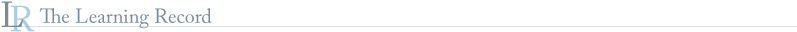 DatesBackground informationWhat the sample is (essay, journal, letter, poem, etc.)Status: draft, final version, complete, excerpt?Process you went through in creating it (include evidence of the process)Feedback you received and how you used itWritten alone or with others; teacher assigned or self-chosenDocumentation includedStudent responseHow do you feel about the content of this writing, and what was enjoyable, easy, or challenging?What is your impression of the quality of the writing, and on what criteria do you base your self-assessment?What aspects of the Writing Rubric does this document?What resources or activities were helpful?Student/teacher responseHow does this reading fit into the previous range of writing?What experiences, instruction, or support might help you further develop your skills?Rhetorical effectivenessHow well did  you handle the thinking and writing requirements of this kind of writing? (Include and refer to relevant assignment, prompt, and/or rubric)What might be the effect of this on your intended audience?